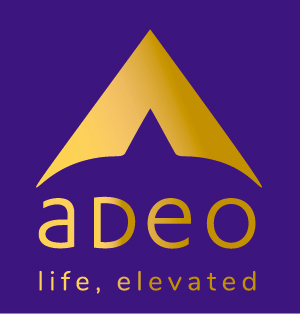 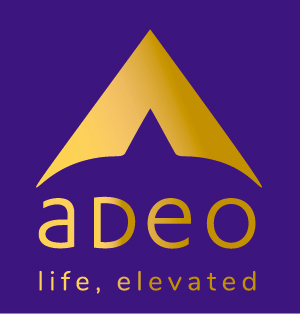 Adeo is a non-profit organization that supports people with disabilities to take their place as full citizens of their community. Our Stephens Farm Brain Injury program provides support to our residents with brain injuries so they may lead lives as independently as possible.We believe that diversity among our team members is critical to fulfilling our mission. Therefore, we seek to recruit, hire and retain the most talented people from a diverse candidate pool.We are looking for full-time & part-time Direct Care Provider (DCP) for multiple shifts.Morning Shift: 7 am to 3 pmEvening Shift: 3:00 pm to 11:00 pmPay Range: $16.25 to $16.75 per hourDuties and ResponsibilitiesProvide services to residents as detailed in the plan of care. This include ADLs, IADLs, housekeeping, laundry, personal care and hygiene.Maintain thorough and accurate documentation of care provided.Ensure the overall cleanliness and sanitation of the facility. Provide a safe, clean, therapeutic environment for residents.Lead or assist with resident groups or activities as necessary.Availability every other weekendQualificationsThis is an entry-level position. We will train the right candidate.6 months or more experience of Personal Care preferredPrevious experience preferred working with disabilitiesCommunicate effectively with staff and clients through speech, reading, and writing in English.Possess visual and auditory acuity.QMAP Certification PreferredRequirementsValid driver’s licenseReliable transportationCOVID Vaccine within 30 days of startBenefits we offer to full time employeesMedical, dental, visionPaid vacation, paid holidays, and sick days401(k) benefits with company matchingContact Chris Montoya at cmontoya@adeoco.org if interested.We are committed to providing an environment of mutual respect where equal employment opportunities are available to all applicants without regard to race, color, ancestry, religion, sex, national origin, sexual orientation, age, citizenship, marital status, disability, gender identity or Veteran status. We also consider qualified applicants regardless of criminal history, consistent with legal requirements.